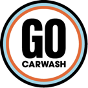 GO Car Wash Acquires Shine On Car Wash in Corpus Christi  DECEMBER 16, 2020GO Car Wash has acquired Shine On Car Wash sites in Alice, TX and Calallen, TX, continuing its aggressive expansion in the Southwest Texas region.  With this acquisition, GO Car Wash will now operate 36 locations in three diverse markets across the United States.“Over the last 25 years Shane Weiss, the former owner of Shine On, has done an excellent job building and operating car washes. We look forward to welcoming his high performing team into the GO Car Wash family,” said Chris Andersen, VP of Business Development of GO Car Wash. “I am pleased to know my former team members, customers and business are going to be in excellent hands with the GO Car Wash team.  GO Car Wash has been an excellent partner throughout the selling process,” said Weiss.  “We are thrilled to continue expanding our footprint throughout the Southwest Texas region. This acquisition marks our 11th location in Texas as we swiftly grow our presence in this attractive market.  We also invest in our team, advancing their careers with ample opportunity for promotion from within, professional development, and a clear path to success,” said Brett Meinberg, COO of GO Car Wash.“The express car wash format at Shine On Car Wash is an excellent fit with our portfolio of car wash sites.  Having multiple locations within easy driving distance of each other allows us to provide the utmost level of service to our customers with the best car wash offering,” said Bill Derwin, CEO of GO Car Wash.“We create success for car wash sellers and the GO Car Wash family while ensuring an exceptional experience for each of our team members and customers. GO Car Wash intends to continue its rapid expansion through acquisition and development of customer-centric car washes in the Southwest Texas region.  The GO Car Wash platform is intensely attractive to business owners looking to sell,” said Andersen.“Every day we strive to be the most admired car wash company by enriching the lives of our teammates and customers.  We do so by providing a convenient, consistent, and exceptional car wash experience. Our values include teamwork, fun, integrity, caring for each other and continuous improvement,” said Derwin.About GO Car WashGO Car Wash was founded in 2019 with the goal of building a multi-regional car wash company with clusters throughout secondary cities across North America. Headquartered in Phoenix, GO Car Wash will focus on high-quality exterior express car washes, with a multi-pronged growth strategy of acquisitions, partnerships, and new site buildouts.ContactsBill Derwinbill.derwin@gocarwash.comChris Andersenchris.andersen@gocarwash.comLinkswww.gocarwash.comSOURCE: GO Car Wash